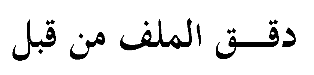 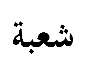 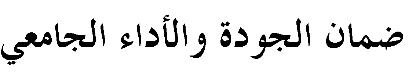 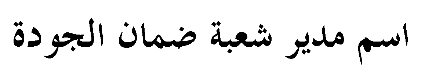 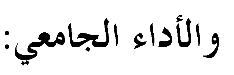 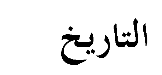 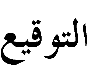 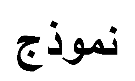 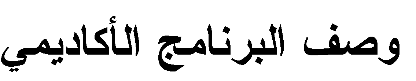 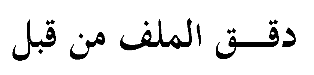 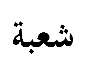 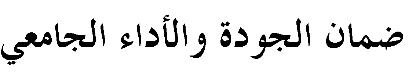 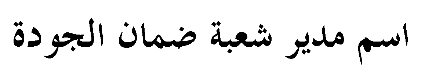 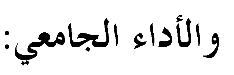 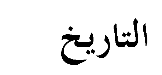 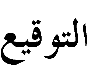 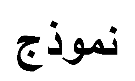 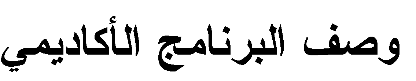 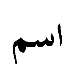 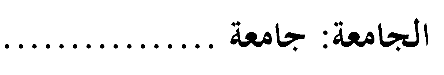 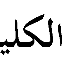 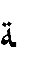 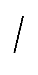 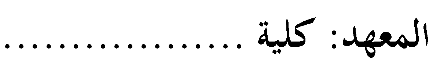 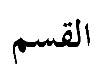 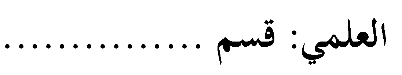 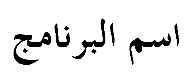 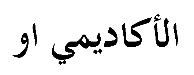 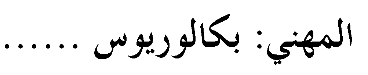 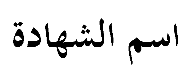 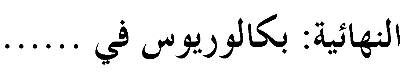 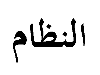 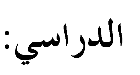 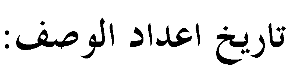 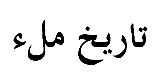 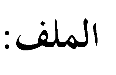 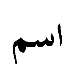 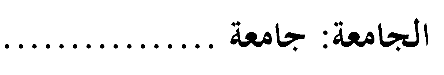 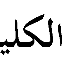 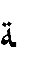 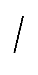 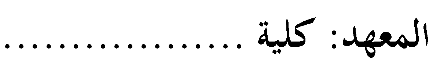 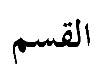 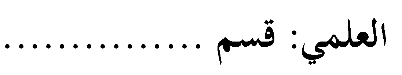 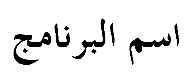 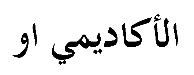 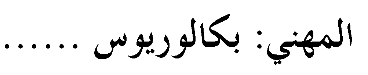 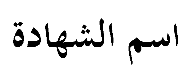 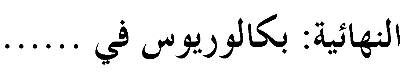 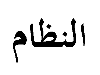 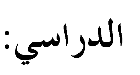 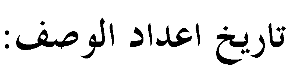 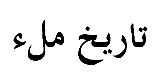 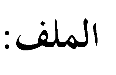 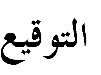 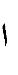 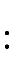 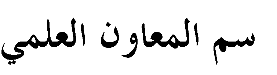 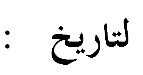 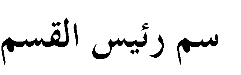 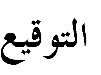 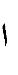 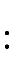 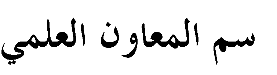 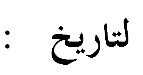 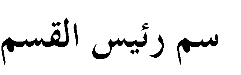 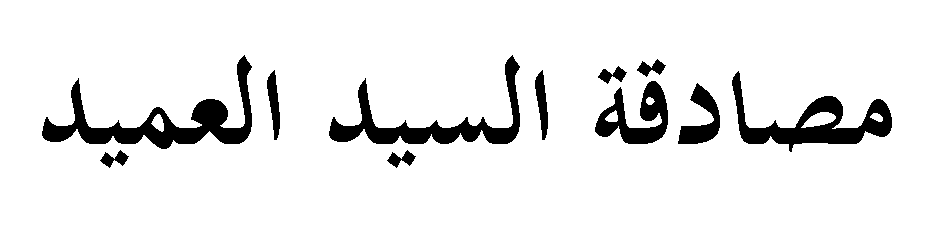 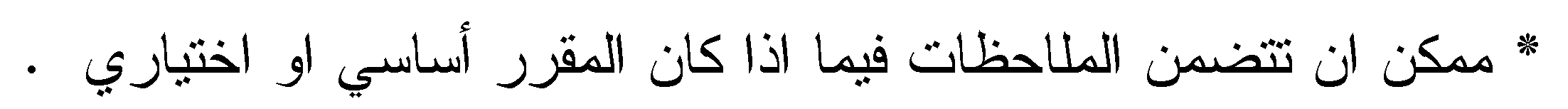 غير حاصل حالياً       يرجى وضع اشارة في المربعات المقابلة لمخرجات التعلم الفردية من البرنامج الخاضعة للتقييم7نموذج وصف المقرر8رؤية البرنامجان يكون قسم هندسة الحاسوب نموذجا" متميزا" لانتاج وتطوير المعرفة الهندسية والتكنولوجية  لاعداد كوادر هندسية كفوءة وقادرة على دعم وتطوير المجتمع في مجالات الحوسبة و تكنولوجيا المعلومات والبرامجيات.رسالة البرنامجتطوير الكوادر الهندسية وذلك برفدها بالمعرفة التكنولوجية الحديثة في مختلف فروع علوم هندسة الحاسوب لتمكينها من تنفيذ مختلف المشاريع الهندسية بكفاءة ومهنية عالية وبدقة واتقان وحسب ما يتطلبه سوق العمل ومواصلة التقدم العلمي والاكاديمي من خلال مواكبة التطورات العالمية المتسارعة وذلك بمواصلة البحث العلمي الهادف والرصين ذو الجودة العالية.                                                                     اهداف البرنامجتطوير البرامج الهندسية التخصصية المطابقة لمعايير الجودة العالمية في مجال الحاسبات والبرامجيات التي يمكن من خلالها توفير كوادر هندسية قادرة على اثبات جدارتها في مجال العمل.تطوير قدرات ومهارات الكادر التدريسي والوظيفي للنهوض بالواقع التعليمي والبحثي في القسم.خدمة المجتمع المحلي والدولي من خلال تطوير البحوث التطبيقية والاكاديمية لحل المشاكل المختلفة في المجالات الصناعية والهندسية.توفير بيئة تعليمية وبحثية متطورة وملائمة لمنتسبي القسم من طلاب وكادر فني وهندسي و تدريسي لانتاج قيادات تعليمية وهندسية عالية الجودة.الاعتماد البرامجيهل البرنامج حاصل على اعتماد برامجي؟ومن اي جهة؟المؤثرات الخارجية الاخرىلا توجد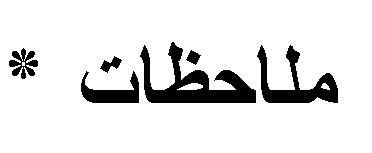 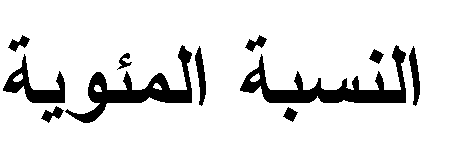 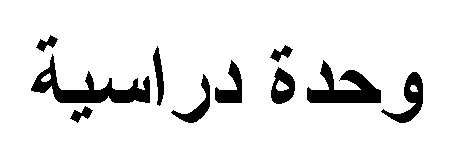 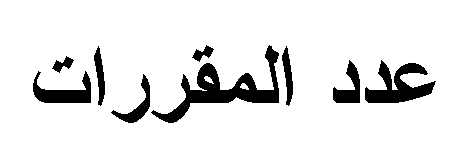 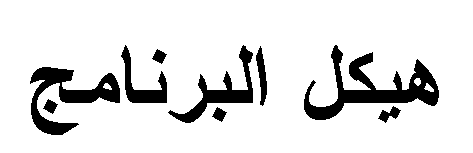 4.24 %65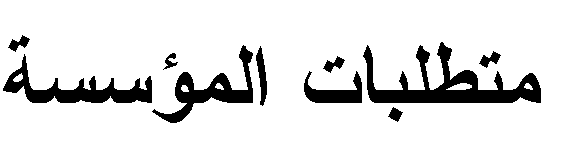 14.20 %209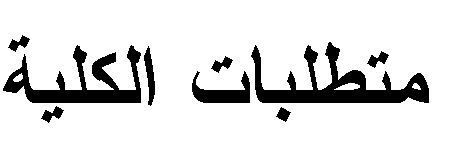 81.56 %11546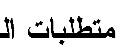 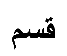 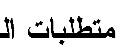 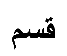 متطلبات تخرج---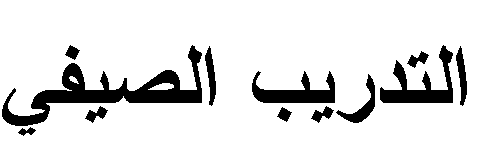 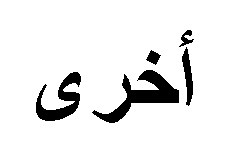 7. وصف البرنامج 7. وصف البرنامج 7. وصف البرنامج 7. وصف البرنامج 7. وصف البرنامج الساعات المعتمدةالساعات المعتمدةاسم المقرررمز المقررالسنة/المستوىعملينظرياسم المقرررمز المقررالسنة/المستوىالاولى- الفصل الاولU 101 Human Rights  and Democracy2-الاولى- الفصل الاولCPE 101Engineering Drawing Using Computer-3الاولى- الفصل الاولE 103 Physics2-الاولى- الفصل الاولE 106Workshop Skills I-3الاولى- الفصل الاولE 101Mathematics I2-الاولى- الفصل الاولCPE 102Programming and Problem Solving Using C++  I22الاولى- الفصل الاولCPE 104Fundamentals of  Logic Systems2-الاولى- الفصل الاولCPE 106Electrical Circuits I22الاولى- الفصل الثانيU 102Computer Science12الاولى- الفصل الثانيU 103English Language1-الاولى- الفصل الثانيU 104Arabic Language1-الاولى- الفصل الثانيE 107Workshop Skills II-3الاولى- الفصل الثانيE 102Mathematics II2-الاولى- الفصل الثانيCPE 102Programming and Problem Solving Using C++  II22الاولى- الفصل الثانيCPE 105Digital Logic Circuits   I22الاولى- الفصل الثانيCPE 107Electrical Circuits II22الثانية - الفصل الاولE 201Applied  Mathematics   I3-الثانية - الفصل الاولCPE 201Computer Architecture   I2-الثانية - الفصل الاولCPE 203Electronics22الثانية - الفصل الاولCPE 205Digital Logic Circuits  II32الثانية - الفصل الاولCPE 207Data Structures and Algorithms22الثانية - الفصل الاولCPE 209Operating Systems I2-الثانية - الفصل الاولCPE 211Fundamentals of Communications3-الثانية - الفصل الثانيE 202Applied Mathematics   II3-الثانية - الفصل الثانيCPE 202Computer Architecture   II2-الثانية - الفصل الثانيCPE 204VLSI  Circuit   and  Design22الثانية - الفصل الثانيCPE 206Microprocessor Programming22الثانية - الفصل الثانيCPE 208Database Systems23الثانية - الفصل الثانيCPE 210 Software Engineering22الثانية - الفصل الثانيCPE 212Object Oriented Programming using Java22الثالثة - الفصل الاولCPE 301 Engineering Analysis3-الثالثة - الفصل الاولCPE 303Digital Signal Processing  I22الثالثة - الفصل الاولCPE 305Digital System Design   I22الثالثة - الفصل الاولCPE 307Digital Communications22الثالثة - الفصل الاولCPE 309Control Theory22الثالثة - الفصل الاولCPE 311Operating Systems II22الثالثة - الفصل الاولCPE 313Internet Web Site Design22الثالثة - الفصل الثانيCPE 302Numerical Analysis3-الثالثة - الفصل الثانيCPE 304Digital Signal Processing  II22الثالثة - الفصل الثانيCPE 306Digital System Design   II22الثالثة - الفصل الثانيCPE 308 Computer Networks   I3-الثالثة - الفصل الثانيCPE 310Computer Control22الثالثة - الفصل الثانيCPE 312Computer Interfacing22الثالثة - الفصل الثانيCPE 314  Digital Image Processing22الرابعة - الفصل الاولE 402Graduation Project-4الرابعة - الفصل الاولE 401 Engineering Profession Ethics2-الرابعة - الفصل الاولCPE 401 Computer Vision2-الرابعة - الفصل الاولCPE 403Cryptography and Network Security  I32الرابعة - الفصل الاولCPE 405  GNSS Applications22الرابعة - الفصل الاولCPE 407Computer Networks  II22الرابعة - الفصل الثانيE 402Graduation Project-4الرابعة - الفصل الثانيE 404Engineering Economy2-الرابعة - الفصل الثانيCPE 402Soft Computing2-الرابعة - الفصل الثانيCPE 404Cryptography and Network Security  II32الرابعة - الفصل الثانيCPE 406Embedded Systems23الرابعة - الفصل الثانيCPE 408Data Compression2-8. مخرجات التعلم المتوقعة للبرنامج8. مخرجات التعلم المتوقعة للبرنامجالمعرفةأفهام وتعليم الطالب مبادئ  عمل الحاسبات وكيفية التعامل مع خوارزميات الحاسبات.   تمكين الطلبة من الحصول على المعرفة والفهم في العمل على  الحاسبات الالكترونية وتصميمها.افهام الطالب اساليب تكوين اجزاء الحواسيب وترابطها.تمكين الطلبة من الحصول على المعرفة والفهم بتصميم كل ما يتعلق بالمعالجات الدقيقة للحواسيب .تمكين الطلبة من الحصول على المعرفة والفهم على تشخيص الاعطال وصيانتها  لاجهزة الحاسوب  المختلفة.افهام الطالب اسس حل المشاكل البرمجية وشبكات الحاسوب والاتصالات .المهاراتشرح مواضيع مبادئ الحواسيب من قبل المختصين بالموضوع مع التاكيد على استخدام الرياضيات كأساس للفهم والتعلم .تزودهم بمهارات حل المشاكل العملية المتعلقة  بانظمة الحاسوب  المختلفة وبالبرامج الحاسوبية الخاصة بمعالجة وحل المشكلات التقنية في مختلف مجالات العمل المحوسب .القيمتمكين الطلبة من التفكير والتحليل للمواضيع المرتبطة بالاطار الهندسي كالدوائرالمنطقية المختلفة  .تمكين الطلبة من التفكير والتحليل للمواضيع  المرتبطة بالانظمة الحاسوبية المتعلقة بالاطار الهندسي.تمكين الطلبة من التفكير والتحليل في المواضيع المتعلقة بحل المشكلات العملية .9. استراتيجيات التعليم والتعلمتزويد الطلبة بالاساسيات والمواضيع الاضافية المتعلقة بمخرجات التعليم السابقة للمهارات لحل المشاكل العملية.حل مجموعة من الامثلة العملية من قبل الكادر الاكاديمي .يتم مشاركة الطلبة خلال المحاضرة بحل بعض المشاكل العملية.يتم متابعة المختبرات العلمية الخاصة بالقسم من قبل الكادر الاكاديمي.10. طرائق التقييمامتحانات يومية باسئلة عملية وعلمية .درجات مشاركة لاسئلة المنافسة الصعبة بين الطلاب .وضع درجات للواجبات البيتية  والتقاريرالمكلفة بهم.امتحانات فصلية للمنهج الدراسي اضافة الى امتحان نصف السنة والامتحان النهائي.11. الهيئة التدريسية11. الهيئة التدريسية11. الهيئة التدريسية11. الهيئة التدريسية11. الهيئة التدريسية11. الهيئة التدريسيةاعضاء هيئة التدريساعضاء هيئة التدريساعضاء هيئة التدريساعضاء هيئة التدريساعضاء هيئة التدريساعضاء هيئة التدريساعداد الهيئة التدريسيةاعداد الهيئة التدريسيةالمتطلبات/المهارات الخاصة ان وجدتالتخصصالتخصصالرتبة العلميةمحاضرملاكخاصعامالرتبة العلمية1هندسة الكترونيةهندسة اكهربائيةاستاذ1تعليم الالةهندسة حاسباتاستاذ مساعد1ذكاء اصطناعيهندسة حاسباتاستاذ مساعد1معمارية الحاسوبهندسة حاسباتاستاذ مساعد1سيطرةهندسة كهربائية والكترونيةاستاذ مساعد1اساليب محاكاةعلوم حاسباتاستاذ مساعد1رؤية حاسوبيةعلوم حاسبات استاذ مساعد1ذكاء اصطناعيعلوم حاسبات استاذ مساعد1ضغط بياناتعلوم حاسبات استاذ مساعد1شبكات لاسلكيةهندسة حاسباتمدرس2شبكات الحاسوبهندسة حاسباتمدرس1سيطرة وحاسباتهندسة كهربائيةمدرس1نمذجة معقدةعلوم حاسباتمدرس1برامجياتعلوم حاسباتمدرس3تكنولوجيا معلوماتهندسة حاسباتمدرس1امن معلوماتهندسة حاسباتمدرس1روية حاسوبيةهندسة حاسباتمدرس1علوم وهندسة الحاسباتهندسة حاسباتمدرس1برامجياتهندسة حاسباتمدرس1قدرة كهربائيةهندسة كهربائيةمدرس1الكترونيك واتصالاتهندسة كهربائيةمدرس2تكنولوجيا معلوماتعلوم حاسباتمدرس2هندسة حاسباتهندسة حاسباتمدرس مساعد1الالكترونيك والنانو الكترونيكهندسة حاسباتمدرس مساعد1شبكات الحاسوبهندسة حاسباتمدرس مساعد1مايكروالكترونكسهندسة الكترونيةمدرس مساعد1الكترونيك واتصالاتهندسة كهربائيةمدرس مساعد1لغة عربيةلغة عربيةمدرس مساعدالتطوير المهنيتوجيه اعضاء هيئة التدريس الجدديتم توجيه اعضاء هيئة التدريس من خلال عقد الاجتماعات الدورية والمراجعة العكسية من قبل اللجنة العلمية للاستبانات المستحصلة من الطلبةالتطوير المهني  لاعضاء هيئة التدريسيتم تطوير الملاك التدريسي من خلال اقامة دورات تدريبية او تخصصية وورش عملية وحلفات نقاشية مع الندوات الفصلية. ويتم مراجعة التطور من خلال تقييم النتائج للمواد الدراسية12. معيار القبولقبول مركزي من وزارة التعليم العالي والبحث العلمي.13. اهم مصادر المعلومات عن البرنامجموقع الكلية .الموقع الالكتروني والبريد الالكتروني للقسم.14. خطة تطوير البرنامجتحديث المقررات بشكل سنوي لمواكبة التطور الحاصل في مجال الحاسوبتحديث المختبرات بما يتوافق مع المقررات الدراسيةفتح برامج دراسات عليا 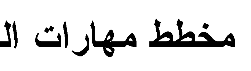 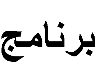 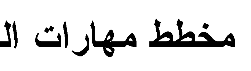 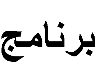 مخرجات التعلم المطلوبة من البرنامجمخرجات التعلم المطلوبة من البرنامجمخرجات التعلم المطلوبة من البرنامجمخرجات التعلم المطلوبة من البرنامجمخرجات التعلم المطلوبة من البرنامجمخرجات التعلم المطلوبة من البرنامجمخرجات التعلم المطلوبة من البرنامجمخرجات التعلم المطلوبة من البرنامجمخرجات التعلم المطلوبة من البرنامجمخرجات التعلم المطلوبة من البرنامجمخرجات التعلم المطلوبة من البرنامجمخرجات التعلم المطلوبة من البرنامج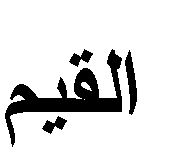 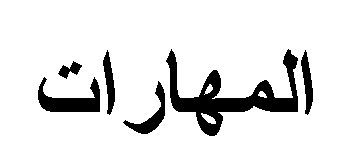 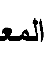 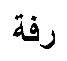 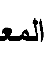 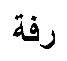 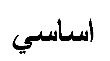 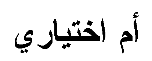 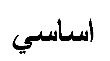 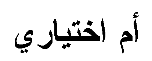 اسم المقرررمز المقررالسنة/المستوى4ج3ج2ج1ج4ب3ب2ب1بأ4أ3أ2أ1اسم المقرررمز المقررالسنة/المستوى√√√√√√√√√√√√اساسيComputer Networks  IICPE407الرابعة/ الفصل الاولالرابعة/ الفصل الاولاسم المقرر :اسم المقرر :اسم المقرر :اسم المقرر :اسم المقرر :اسم المقرر :Computer Networks  IIComputer Networks  IIComputer Networks  IIComputer Networks  IIComputer Networks  IIComputer Networks  IIرمز المقرر:  رمز المقرر:  رمز المقرر:  رمز المقرر:  رمز المقرر:  رمز المقرر:  CPE 407CPE 407CPE 407CPE 407CPE 407CPE 407الفصل / السنة: الفصل / السنة: الفصل / السنة: الفصل / السنة: الفصل / السنة: الفصل / السنة: فصليفصليفصليفصليفصليفصليتاريخ اعداد الوصف: تاريخ اعداد الوصف: تاريخ اعداد الوصف: تاريخ اعداد الوصف: تاريخ اعداد الوصف: تاريخ اعداد الوصف: 24/4/202424/4/202424/4/202424/4/202424/4/202424/4/2024اشكال الحضور المتاحة: اشكال الحضور المتاحة: اشكال الحضور المتاحة: اشكال الحضور المتاحة: اشكال الحضور المتاحة: اشكال الحضور المتاحة: حضوري (الزامي)حضوري (الزامي)حضوري (الزامي)حضوري (الزامي)حضوري (الزامي)حضوري (الزامي)عدد الساعات (الكلي) / عدد الوحدات (الكلي): عدد الساعات (الكلي) / عدد الوحدات (الكلي): عدد الساعات (الكلي) / عدد الوحدات (الكلي): عدد الساعات (الكلي) / عدد الوحدات (الكلي): عدد الساعات (الكلي) / عدد الوحدات (الكلي): عدد الساعات (الكلي) / عدد الوحدات (الكلي): 45 ساعة 45 ساعة 45 ساعة 45 ساعة 45 ساعة 45 ساعة اسم مسؤول المقرر (اذا كان اكثر من اسم  يذكر): اسم مسؤول المقرر (اذا كان اكثر من اسم  يذكر): اسم مسؤول المقرر (اذا كان اكثر من اسم  يذكر): اسم مسؤول المقرر (اذا كان اكثر من اسم  يذكر): اسم مسؤول المقرر (اذا كان اكثر من اسم  يذكر): اسم مسؤول المقرر (اذا كان اكثر من اسم  يذكر): الاسم :     ا.م.د علي نوري كريم                                        الايميل:ali.alburghaif@uodiyala.edu.iq الاسم :     ا.م.د علي نوري كريم                                        الايميل:ali.alburghaif@uodiyala.edu.iq الاسم :     ا.م.د علي نوري كريم                                        الايميل:ali.alburghaif@uodiyala.edu.iq الاسم :     ا.م.د علي نوري كريم                                        الايميل:ali.alburghaif@uodiyala.edu.iq الاسم :     ا.م.د علي نوري كريم                                        الايميل:ali.alburghaif@uodiyala.edu.iq الاسم :     ا.م.د علي نوري كريم                                        الايميل:ali.alburghaif@uodiyala.edu.iq اهداف المقرراهداف المقرراهداف المقرراهداف المقرراهداف المقرراهداف المقرراهداف المادة الدراسيةاهداف المادة الدراسيةاهداف المادة الدراسيةيهدف منهاج مادة شبكات الحاسوب I الى تعريف الطالب بمهارات شبكات الحاسوب واساسياتها والتركيز على النماذج المستخدمة فيها ومكوناتها وبرتوكولاتهاأ- الاهداف المعرفية  أ1- يتعلم الطالب خلال السنه الدراسية  اساسيات مادة الشبكات  .أ2- فهم  انواع شبكات  الحاسوب وطرق ربطها .أ3- يتعلم كيفية التفكير في طريقة عمل الشبكات وتطبيقاتها. أ4-  يتعلم الطالب انواع النماذج المستخدمة في الشبكات ومكوناتها ووظائفها  .ب- الاهداف المهاراتية  الخاصة بالموضوع ب1 ـ تعلم كيفية عمل شبكات الحاسوب وتطبيقاتها  . ب2-  تعلم انواع شبكات الحاسوب ومميزات كل نوع    .ب3-  الالمام بالمفاهيم الاساسية  لانواع الشبكات  .ب4-  الالمام بطريقة عمل النماذج والبروتوكولات المستخدج وتركيبهايهدف منهاج مادة شبكات الحاسوب I الى تعريف الطالب بمهارات شبكات الحاسوب واساسياتها والتركيز على النماذج المستخدمة فيها ومكوناتها وبرتوكولاتهاأ- الاهداف المعرفية  أ1- يتعلم الطالب خلال السنه الدراسية  اساسيات مادة الشبكات  .أ2- فهم  انواع شبكات  الحاسوب وطرق ربطها .أ3- يتعلم كيفية التفكير في طريقة عمل الشبكات وتطبيقاتها. أ4-  يتعلم الطالب انواع النماذج المستخدمة في الشبكات ومكوناتها ووظائفها  .ب- الاهداف المهاراتية  الخاصة بالموضوع ب1 ـ تعلم كيفية عمل شبكات الحاسوب وتطبيقاتها  . ب2-  تعلم انواع شبكات الحاسوب ومميزات كل نوع    .ب3-  الالمام بالمفاهيم الاساسية  لانواع الشبكات  .ب4-  الالمام بطريقة عمل النماذج والبروتوكولات المستخدج وتركيبهايهدف منهاج مادة شبكات الحاسوب I الى تعريف الطالب بمهارات شبكات الحاسوب واساسياتها والتركيز على النماذج المستخدمة فيها ومكوناتها وبرتوكولاتهاأ- الاهداف المعرفية  أ1- يتعلم الطالب خلال السنه الدراسية  اساسيات مادة الشبكات  .أ2- فهم  انواع شبكات  الحاسوب وطرق ربطها .أ3- يتعلم كيفية التفكير في طريقة عمل الشبكات وتطبيقاتها. أ4-  يتعلم الطالب انواع النماذج المستخدمة في الشبكات ومكوناتها ووظائفها  .ب- الاهداف المهاراتية  الخاصة بالموضوع ب1 ـ تعلم كيفية عمل شبكات الحاسوب وتطبيقاتها  . ب2-  تعلم انواع شبكات الحاسوب ومميزات كل نوع    .ب3-  الالمام بالمفاهيم الاساسية  لانواع الشبكات  .ب4-  الالمام بطريقة عمل النماذج والبروتوكولات المستخدج وتركيبهااستراتيجيات التعليم والتعلماستراتيجيات التعليم والتعلماستراتيجيات التعليم والتعلماستراتيجيات التعليم والتعلماستراتيجيات التعليم والتعلماستراتيجيات التعليم والتعلمالاستراتيجيةيجهز التدريسي محاضرات عن المادة على شكل ورقي والكتروني ويقدمها للطلبة.يقوم التدريسي بالقاء المحاضرات  بشكل تفصيلي .يقوم التدريسي بطلب تقارير دورية وواجبات بيتيه  عن المواضيع الاساسية للمادة .     طرائق التقييم مناقشة يومية لمعرفة مدى استيعاب الطلبة للمادة ووضع تقييم للمشاركات اليومية.امتحانات يومية باسئلة علمية متنوعة وقصيرة لفهم مدى استيعابهم للمادة.اعطاء جزء من درجة كل فصل للواجبات البيتية.امتحانات يومية (كوزات) و امتحانات شهرية  للمنهج الدراسي والامتحان النهائيج- الاهداف الوجدانية والقيمية ج1- حث الطالب على استيعاب الهدف من دراسة المادة بشكل عام . ج2- حث الطالب على استيعاب عمل كل دالة او كود داخل اللغة .ج2- حث الطالب على التفكير بكيفية تطوير الذات في مجال الحاسبات.ج4-  جعل الطالب قادر على التعامل مع الحاسبة وكيفية استخدام البرامج .  د - المهارات  العامة و التأهيلية المنقولة ( المهارات الأخرى المتعلقة بقابلية التوظيف والتطور الشخصي ).       د1- تمكين الطلبة من كتابة التقارير حول المواضيع الخاصة بمادة شبكات الحاسوب    .       د2-تمكين الطلبة من كيفية استخدام شبكة الانترنت للحصول على المعلومات المهمه  .       د3-رفع ثقة الطالب بنفسة من خلال ربط المادة النظرية بالواقع العملي.       د4- تنمية مهارات الطلبة في كيفية التعامل مع مشاكل الكومبيوتر المادية والبرمجية وكيفية التعامل معها. يجهز التدريسي محاضرات عن المادة على شكل ورقي والكتروني ويقدمها للطلبة.يقوم التدريسي بالقاء المحاضرات  بشكل تفصيلي .يقوم التدريسي بطلب تقارير دورية وواجبات بيتيه  عن المواضيع الاساسية للمادة .     طرائق التقييم مناقشة يومية لمعرفة مدى استيعاب الطلبة للمادة ووضع تقييم للمشاركات اليومية.امتحانات يومية باسئلة علمية متنوعة وقصيرة لفهم مدى استيعابهم للمادة.اعطاء جزء من درجة كل فصل للواجبات البيتية.امتحانات يومية (كوزات) و امتحانات شهرية  للمنهج الدراسي والامتحان النهائيج- الاهداف الوجدانية والقيمية ج1- حث الطالب على استيعاب الهدف من دراسة المادة بشكل عام . ج2- حث الطالب على استيعاب عمل كل دالة او كود داخل اللغة .ج2- حث الطالب على التفكير بكيفية تطوير الذات في مجال الحاسبات.ج4-  جعل الطالب قادر على التعامل مع الحاسبة وكيفية استخدام البرامج .  د - المهارات  العامة و التأهيلية المنقولة ( المهارات الأخرى المتعلقة بقابلية التوظيف والتطور الشخصي ).       د1- تمكين الطلبة من كتابة التقارير حول المواضيع الخاصة بمادة شبكات الحاسوب    .       د2-تمكين الطلبة من كيفية استخدام شبكة الانترنت للحصول على المعلومات المهمه  .       د3-رفع ثقة الطالب بنفسة من خلال ربط المادة النظرية بالواقع العملي.       د4- تنمية مهارات الطلبة في كيفية التعامل مع مشاكل الكومبيوتر المادية والبرمجية وكيفية التعامل معها. يجهز التدريسي محاضرات عن المادة على شكل ورقي والكتروني ويقدمها للطلبة.يقوم التدريسي بالقاء المحاضرات  بشكل تفصيلي .يقوم التدريسي بطلب تقارير دورية وواجبات بيتيه  عن المواضيع الاساسية للمادة .     طرائق التقييم مناقشة يومية لمعرفة مدى استيعاب الطلبة للمادة ووضع تقييم للمشاركات اليومية.امتحانات يومية باسئلة علمية متنوعة وقصيرة لفهم مدى استيعابهم للمادة.اعطاء جزء من درجة كل فصل للواجبات البيتية.امتحانات يومية (كوزات) و امتحانات شهرية  للمنهج الدراسي والامتحان النهائيج- الاهداف الوجدانية والقيمية ج1- حث الطالب على استيعاب الهدف من دراسة المادة بشكل عام . ج2- حث الطالب على استيعاب عمل كل دالة او كود داخل اللغة .ج2- حث الطالب على التفكير بكيفية تطوير الذات في مجال الحاسبات.ج4-  جعل الطالب قادر على التعامل مع الحاسبة وكيفية استخدام البرامج .  د - المهارات  العامة و التأهيلية المنقولة ( المهارات الأخرى المتعلقة بقابلية التوظيف والتطور الشخصي ).       د1- تمكين الطلبة من كتابة التقارير حول المواضيع الخاصة بمادة شبكات الحاسوب    .       د2-تمكين الطلبة من كيفية استخدام شبكة الانترنت للحصول على المعلومات المهمه  .       د3-رفع ثقة الطالب بنفسة من خلال ربط المادة النظرية بالواقع العملي.       د4- تنمية مهارات الطلبة في كيفية التعامل مع مشاكل الكومبيوتر المادية والبرمجية وكيفية التعامل معها. يجهز التدريسي محاضرات عن المادة على شكل ورقي والكتروني ويقدمها للطلبة.يقوم التدريسي بالقاء المحاضرات  بشكل تفصيلي .يقوم التدريسي بطلب تقارير دورية وواجبات بيتيه  عن المواضيع الاساسية للمادة .     طرائق التقييم مناقشة يومية لمعرفة مدى استيعاب الطلبة للمادة ووضع تقييم للمشاركات اليومية.امتحانات يومية باسئلة علمية متنوعة وقصيرة لفهم مدى استيعابهم للمادة.اعطاء جزء من درجة كل فصل للواجبات البيتية.امتحانات يومية (كوزات) و امتحانات شهرية  للمنهج الدراسي والامتحان النهائيج- الاهداف الوجدانية والقيمية ج1- حث الطالب على استيعاب الهدف من دراسة المادة بشكل عام . ج2- حث الطالب على استيعاب عمل كل دالة او كود داخل اللغة .ج2- حث الطالب على التفكير بكيفية تطوير الذات في مجال الحاسبات.ج4-  جعل الطالب قادر على التعامل مع الحاسبة وكيفية استخدام البرامج .  د - المهارات  العامة و التأهيلية المنقولة ( المهارات الأخرى المتعلقة بقابلية التوظيف والتطور الشخصي ).       د1- تمكين الطلبة من كتابة التقارير حول المواضيع الخاصة بمادة شبكات الحاسوب    .       د2-تمكين الطلبة من كيفية استخدام شبكة الانترنت للحصول على المعلومات المهمه  .       د3-رفع ثقة الطالب بنفسة من خلال ربط المادة النظرية بالواقع العملي.       د4- تنمية مهارات الطلبة في كيفية التعامل مع مشاكل الكومبيوتر المادية والبرمجية وكيفية التعامل معها. يجهز التدريسي محاضرات عن المادة على شكل ورقي والكتروني ويقدمها للطلبة.يقوم التدريسي بالقاء المحاضرات  بشكل تفصيلي .يقوم التدريسي بطلب تقارير دورية وواجبات بيتيه  عن المواضيع الاساسية للمادة .     طرائق التقييم مناقشة يومية لمعرفة مدى استيعاب الطلبة للمادة ووضع تقييم للمشاركات اليومية.امتحانات يومية باسئلة علمية متنوعة وقصيرة لفهم مدى استيعابهم للمادة.اعطاء جزء من درجة كل فصل للواجبات البيتية.امتحانات يومية (كوزات) و امتحانات شهرية  للمنهج الدراسي والامتحان النهائيج- الاهداف الوجدانية والقيمية ج1- حث الطالب على استيعاب الهدف من دراسة المادة بشكل عام . ج2- حث الطالب على استيعاب عمل كل دالة او كود داخل اللغة .ج2- حث الطالب على التفكير بكيفية تطوير الذات في مجال الحاسبات.ج4-  جعل الطالب قادر على التعامل مع الحاسبة وكيفية استخدام البرامج .  د - المهارات  العامة و التأهيلية المنقولة ( المهارات الأخرى المتعلقة بقابلية التوظيف والتطور الشخصي ).       د1- تمكين الطلبة من كتابة التقارير حول المواضيع الخاصة بمادة شبكات الحاسوب    .       د2-تمكين الطلبة من كيفية استخدام شبكة الانترنت للحصول على المعلومات المهمه  .       د3-رفع ثقة الطالب بنفسة من خلال ربط المادة النظرية بالواقع العملي.       د4- تنمية مهارات الطلبة في كيفية التعامل مع مشاكل الكومبيوتر المادية والبرمجية وكيفية التعامل معها. بنية المقرربنية المقرربنية المقرربنية المقرربنية المقرربنية المقررالاسبوعالساعاتمخرجات التعلم المطلوبةاسم الوحدة او الموضوعطريقة التعلمطريقة التقييمالاول-الثاني- الثالث-9يتعلم الطالب مقدمة عن اتصالات البيانات والشبكات والانترنت اضافة الى طبقات البروتوكول ونماذج الخدمة Overview of  Data communications and NetworkingComputer Networks and the Internet, General overviewProtocol Layers and Service Modelsمحاضرات PDFpower pointVideo امتحانات يومية  +امتحانات شهريالرابع –السادس9يتعلم الطالب خصائص ووظائف طبقة التطبيقات Application Layerمحاضرات PDFpower pointVideoامتحانات يومية +امتحانات شهريالسابع-التاسع9يتعلم الطالب خصائص ووظائف طبقة النقلTransport Layerمحاضرات PDFpower pointVideoامتحانات يومية +امتحانات شهريالعاشر -الثاني عشر9يتعلم الطالب خصائص ووظائف طبقة الشبكاتNetwork Layerمحاضرات PDFpower pointVideoامتحانات يومية +امتحانات شهريتقييم المقررتقييم المقررلدينا مقترح بإضافة مختبر عملي للمادة ليطلع الطالب على وسائط واجهزة ربط الشبكات اضافة الى تهيئتهم لتطبيق برامج المحاكاةلدينا مقترح بإضافة مختبر عملي للمادة ليطلع الطالب على وسائط واجهزة ربط الشبكات اضافة الى تهيئتهم لتطبيق برامج المحاكاةمصادر التعلم والتدريسمصادر التعلم والتدريسأ-الكتب المقررة المطلوبة James F. Kurose, Keith W. Ross, Computer networking: a top-down approach, 6th ed, 2013. (Chapters 1-6) ب- المراجع الرئيسية ( المصادر)المحاضرات المقدمة من قبل مدرس المادة الكتب المتوفرة في مكتبة الكليةج- الكتب والمراجع التي يوصى بها (المجلات العلمية ,التقارير,.......)جميع المجلات العلمية الرصينة التي لها علاقة بشبكات الحاسوب   .Behrouz A Forouzan, Data communications and networking, 4th ed. 2007. Andrew S. Tanenbaum, David J. Wetherall, Computer Networks, 5th ed, 2011 Larry L. Peterson & Bruce S. Davie, Computer Networks A Systems Approach, First edition, 2003 د- المراجع الالكترونية , مواقع الانترنيت Any other materials available on the web.